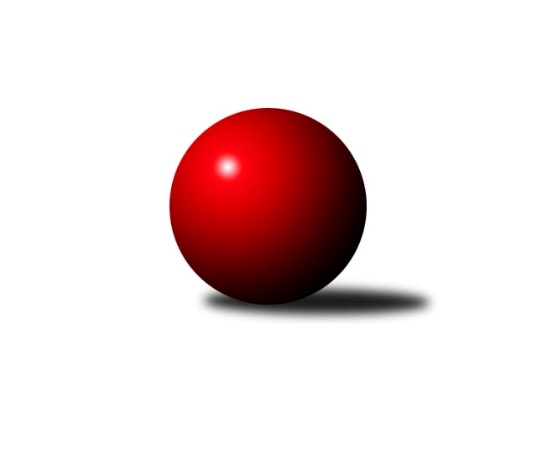 Č.18Ročník 2023/2024	24.5.2024 Mistrovství Prahy 2 2023/2024Statistika 18. kolaTabulka družstev:		družstvo	záp	výh	rem	proh	skore	sety	průměr	body	plné	dorážka	chyby	1.	TJ Radlice B	16	11	0	5	74.5 : 53.5 	(104.5 : 87.5)	2423	22	1705	717	53.1	2.	TJ Kobylisy C	16	10	1	5	74.0 : 54.0 	(105.0 : 87.0)	2323	21	1657	667	60.3	3.	TJ Kobylisy D	17	10	0	7	76.0 : 60.0 	(113.0 : 91.0)	2348	20	1665	683	58.8	4.	TJ Vršovice B	16	9	1	6	70.0 : 58.0 	(102.0 : 90.0)	2334	19	1649	685	63.5	5.	TJ Rudná B	17	9	0	8	70.5 : 65.5 	(107.0 : 97.0)	2394	18	1688	706	57.5	6.	KK Slavoj D	17	7	3	7	68.0 : 68.0 	(103.0 : 101.0)	2361	17	1666	694	57.1	7.	TJ Rudná C	17	8	1	8	67.5 : 68.5 	(93.5 : 110.5)	2357	17	1681	676	58.9	8.	KK Konstruktiva D	16	7	1	8	67.0 : 61.0 	(97.5 : 94.5)	2437	15	1704	733	56.8	9.	KK Velké Popovice	16	7	1	8	61.5 : 66.5 	(89.5 : 102.5)	2394	15	1709	685	59.4	10.	TJ Astra Zahradní Město B	15	7	0	8	56.5 : 63.5 	(86.5 : 93.5)	2347	14	1658	689	57.9	11.	KK Slavia B	16	6	2	8	60.0 : 68.0 	(93.0 : 99.0)	2389	14	1696	693	61.5	12.	TJ Radlice C	16	5	3	8	55.0 : 73.0 	(94.0 : 98.0)	2376	13	1687	689	65.8	13.	SK Meteor D	17	3	1	13	47.5 : 88.5 	(83.5 : 120.5)	2293	7	1648	644	64.4Tabulka doma:		družstvo	záp	výh	rem	proh	skore	sety	průměr	body	maximum	minimum	1.	TJ Kobylisy D	10	9	0	1	56.0 : 24.0 	(78.0 : 42.0)	2270	18	2367	2160	2.	TJ Rudná B	9	8	0	1	50.0 : 22.0 	(68.5 : 39.5)	2574	16	2722	2373	3.	TJ Vršovice B	8	7	0	1	47.0 : 17.0 	(64.0 : 32.0)	2363	14	2462	2284	4.	TJ Radlice B	9	7	0	2	47.5 : 24.5 	(66.0 : 42.0)	2383	14	2447	2291	5.	TJ Kobylisy C	9	7	0	2	46.0 : 26.0 	(62.0 : 46.0)	2259	14	2371	2189	6.	TJ Rudná C	9	6	1	2	45.0 : 27.0 	(57.0 : 51.0)	2495	13	2657	2321	7.	KK Slavoj D	8	5	1	2	39.0 : 25.0 	(54.5 : 41.5)	2572	11	2642	2512	8.	TJ Radlice C	9	4	2	3	36.0 : 36.0 	(63.0 : 45.0)	2309	10	2397	2210	9.	KK Velké Popovice	7	4	1	2	36.5 : 19.5 	(49.5 : 34.5)	2564	9	2643	2463	10.	KK Konstruktiva D	8	4	1	3	37.0 : 27.0 	(52.5 : 43.5)	2461	9	2625	2363	11.	TJ Astra Zahradní Město B	7	3	0	4	25.0 : 31.0 	(41.5 : 42.5)	2386	6	2454	2297	12.	KK Slavia B	5	2	1	2	21.0 : 19.0 	(34.5 : 25.5)	2327	5	2419	2258	13.	SK Meteor D	8	2	0	6	27.0 : 37.0 	(48.0 : 48.0)	2443	4	2541	2345Tabulka venku:		družstvo	záp	výh	rem	proh	skore	sety	průměr	body	maximum	minimum	1.	KK Slavia B	11	4	1	6	39.0 : 49.0 	(58.5 : 73.5)	2396	9	2582	2145	2.	TJ Radlice B	7	4	0	3	27.0 : 29.0 	(38.5 : 45.5)	2429	8	2643	2072	3.	TJ Astra Zahradní Město B	8	4	0	4	31.5 : 32.5 	(45.0 : 51.0)	2341	8	2438	2218	4.	TJ Kobylisy C	7	3	1	3	28.0 : 28.0 	(43.0 : 41.0)	2333	7	2479	2195	5.	KK Konstruktiva D	8	3	0	5	30.0 : 34.0 	(45.0 : 51.0)	2434	6	2598	2199	6.	KK Slavoj D	9	2	2	5	29.0 : 43.0 	(48.5 : 59.5)	2337	6	2571	2073	7.	KK Velké Popovice	9	3	0	6	25.0 : 47.0 	(40.0 : 68.0)	2373	6	2498	2063	8.	TJ Vršovice B	8	2	1	5	23.0 : 41.0 	(38.0 : 58.0)	2330	5	2439	2212	9.	TJ Rudná C	8	2	0	6	22.5 : 41.5 	(36.5 : 59.5)	2354	4	2565	2232	10.	TJ Radlice C	7	1	1	5	19.0 : 37.0 	(31.0 : 53.0)	2388	3	2632	2121	11.	SK Meteor D	9	1	1	7	20.5 : 51.5 	(35.5 : 72.5)	2274	3	2502	2075	12.	TJ Kobylisy D	7	1	0	6	20.0 : 36.0 	(35.0 : 49.0)	2346	2	2577	2198	13.	TJ Rudná B	8	1	0	7	20.5 : 43.5 	(38.5 : 57.5)	2371	2	2550	2186Tabulka podzimní části:		družstvo	záp	výh	rem	proh	skore	sety	průměr	body	doma	venku	1.	TJ Kobylisy D	12	8	0	4	58.0 : 38.0 	(83.0 : 61.0)	2314	16 	7 	0 	0 	1 	0 	4	2.	TJ Radlice B	12	8	0	4	57.5 : 38.5 	(80.5 : 63.5)	2397	16 	5 	0 	2 	3 	0 	2	3.	TJ Vršovice B	12	7	1	4	55.0 : 41.0 	(81.5 : 62.5)	2331	15 	5 	0 	1 	2 	1 	3	4.	TJ Rudná B	12	7	0	5	49.5 : 46.5 	(73.5 : 70.5)	2439	14 	6 	0 	1 	1 	0 	4	5.	TJ Kobylisy C	12	6	1	5	51.0 : 45.0 	(78.0 : 66.0)	2319	13 	4 	0 	2 	2 	1 	3	6.	KK Slavoj D	12	6	1	5	50.0 : 46.0 	(72.0 : 72.0)	2394	13 	4 	1 	2 	2 	0 	3	7.	KK Konstruktiva D	12	6	0	6	52.0 : 44.0 	(72.5 : 71.5)	2419	12 	3 	0 	2 	3 	0 	4	8.	KK Slavia B	12	5	2	5	49.0 : 47.0 	(68.5 : 75.5)	2394	12 	1 	1 	1 	4 	1 	4	9.	TJ Radlice C	12	5	2	5	44.0 : 52.0 	(71.0 : 73.0)	2382	12 	4 	1 	2 	1 	1 	3	10.	TJ Rudná C	12	5	1	6	44.5 : 51.5 	(64.0 : 80.0)	2301	11 	5 	1 	2 	0 	0 	4	11.	TJ Astra Zahradní Město B	11	5	0	6	41.5 : 46.5 	(63.5 : 68.5)	2340	10 	1 	0 	3 	4 	0 	3	12.	KK Velké Popovice	11	3	0	8	31.5 : 56.5 	(58.5 : 73.5)	2392	6 	2 	0 	2 	1 	0 	6	13.	SK Meteor D	12	2	0	10	32.5 : 63.5 	(57.5 : 86.5)	2270	4 	1 	0 	5 	1 	0 	5Tabulka jarní části:		družstvo	záp	výh	rem	proh	skore	sety	průměr	body	doma	venku	1.	KK Velké Popovice	5	4	1	0	30.0 : 10.0 	(31.0 : 29.0)	2454	9 	2 	1 	0 	2 	0 	0 	2.	TJ Kobylisy C	4	4	0	0	23.0 : 9.0 	(27.0 : 21.0)	2306	8 	3 	0 	0 	1 	0 	0 	3.	TJ Radlice B	4	3	0	1	17.0 : 15.0 	(24.0 : 24.0)	2479	6 	2 	0 	0 	1 	0 	1 	4.	TJ Rudná C	5	3	0	2	23.0 : 17.0 	(29.5 : 30.5)	2457	6 	1 	0 	0 	2 	0 	2 	5.	TJ Astra Zahradní Město B	4	2	0	2	15.0 : 17.0 	(23.0 : 25.0)	2409	4 	2 	0 	1 	0 	0 	1 	6.	TJ Vršovice B	4	2	0	2	15.0 : 17.0 	(20.5 : 27.5)	2352	4 	2 	0 	0 	0 	0 	2 	7.	TJ Rudná B	5	2	0	3	21.0 : 19.0 	(33.5 : 26.5)	2394	4 	2 	0 	0 	0 	0 	3 	8.	KK Slavoj D	5	1	2	2	18.0 : 22.0 	(31.0 : 29.0)	2376	4 	1 	0 	0 	0 	2 	2 	9.	TJ Kobylisy D	5	2	0	3	18.0 : 22.0 	(30.0 : 30.0)	2370	4 	2 	0 	1 	0 	0 	2 	10.	KK Konstruktiva D	4	1	1	2	15.0 : 17.0 	(25.0 : 23.0)	2502	3 	1 	1 	1 	0 	0 	1 	11.	SK Meteor D	5	1	1	3	15.0 : 25.0 	(26.0 : 34.0)	2362	3 	1 	0 	1 	0 	1 	2 	12.	KK Slavia B	4	1	0	3	11.0 : 21.0 	(24.5 : 23.5)	2283	2 	1 	0 	1 	0 	0 	2 	13.	TJ Radlice C	4	0	1	3	11.0 : 21.0 	(23.0 : 25.0)	2250	1 	0 	1 	1 	0 	0 	2 Zisk bodů pro družstvo:		jméno hráče	družstvo	body	zápasy	v %	dílčí body	sety	v %	1.	Daniel Kulhánek 	KK Slavoj D 	14	/	17	(82%)	23	/	34	(68%)	2.	Lukáš Lehner 	TJ Radlice B 	13	/	13	(100%)	22	/	26	(85%)	3.	Marián Kováč 	TJ Kobylisy C 	13	/	14	(93%)	20.5	/	28	(73%)	4.	Vojtěch Vojtíšek 	TJ Kobylisy C 	13	/	15	(87%)	23	/	30	(77%)	5.	Pavel Kasal 	TJ Rudná B 	12.5	/	17	(74%)	25	/	34	(74%)	6.	Stanislav Březina ml.	TJ Kobylisy D 	12	/	15	(80%)	22	/	30	(73%)	7.	Ondřej Maňour 	TJ Radlice C 	12	/	16	(75%)	23.5	/	32	(73%)	8.	Jan Kamín 	TJ Radlice B 	12	/	16	(75%)	23	/	32	(72%)	9.	Michal Kocan 	KK Slavia B 	12	/	16	(75%)	23	/	32	(72%)	10.	Radek Lehner 	TJ Radlice B 	11.5	/	14	(82%)	19.5	/	28	(70%)	11.	Vojtěch Kostelecký 	TJ Astra Zahradní Město B 	11	/	13	(85%)	17	/	26	(65%)	12.	Jiří Mrzílek 	KK Velké Popovice 	11	/	14	(79%)	20	/	28	(71%)	13.	Vladimír Strnad 	TJ Vršovice B 	11	/	14	(79%)	20	/	28	(71%)	14.	Šarlota Smutná 	KK Konstruktiva D 	11	/	15	(73%)	20.5	/	30	(68%)	15.	Jaroslav Pleticha ml.	KK Konstruktiva D 	11	/	15	(73%)	19	/	30	(63%)	16.	Milan Mareš 	KK Slavia B 	11	/	15	(73%)	18	/	30	(60%)	17.	Kryštof Maňour 	TJ Radlice C 	10.5	/	15	(70%)	22	/	30	(73%)	18.	Miroslav Bohuslav 	TJ Kobylisy D 	10.5	/	16	(66%)	22	/	32	(69%)	19.	Jana Cermanová 	TJ Kobylisy D 	10.5	/	16	(66%)	21	/	32	(66%)	20.	Radovan Šimůnek 	TJ Astra Zahradní Město B 	10	/	15	(67%)	21	/	30	(70%)	21.	Josef Kocan 	KK Slavia B 	10	/	15	(67%)	20	/	30	(67%)	22.	Karel Sedláček 	TJ Kobylisy D 	10	/	15	(67%)	19	/	30	(63%)	23.	Karel Erben 	TJ Kobylisy C 	10	/	16	(63%)	21	/	32	(66%)	24.	Roman Hrdlička 	KK Slavoj D 	10	/	16	(63%)	21	/	32	(66%)	25.	Ladislav Musil 	KK Velké Popovice 	10	/	16	(63%)	20	/	32	(63%)	26.	Tomáš Eštók 	KK Konstruktiva D 	10	/	16	(63%)	16	/	32	(50%)	27.	Markéta Březinová 	TJ Kobylisy D 	10	/	17	(59%)	20	/	34	(59%)	28.	Martin Kučerka 	KK Velké Popovice 	9.5	/	16	(59%)	17	/	32	(53%)	29.	Josef Hladík 	TJ Vršovice B 	9	/	13	(69%)	14.5	/	26	(56%)	30.	Karel Wolf 	TJ Vršovice B 	9	/	15	(60%)	18.5	/	30	(62%)	31.	Luboš Polák 	TJ Vršovice B 	9	/	15	(60%)	18	/	30	(60%)	32.	Marek Dvořák 	TJ Rudná C 	9	/	15	(60%)	17	/	30	(57%)	33.	Jan Pozner 	SK Meteor D 	9	/	17	(53%)	13.5	/	34	(40%)	34.	Eva Kopřivová 	KK Konstruktiva D 	8	/	10	(80%)	18	/	20	(90%)	35.	Lucie Mičanová 	TJ Rudná C 	8	/	11	(73%)	13.5	/	22	(61%)	36.	Martin Kovář 	TJ Radlice C 	8	/	14	(57%)	17.5	/	28	(63%)	37.	Jarmila Zimáková 	TJ Rudná C 	7.5	/	13	(58%)	15.5	/	26	(60%)	38.	Zdeněk Boháč 	SK Meteor D 	7	/	10	(70%)	11	/	20	(55%)	39.	Adam Lesák 	TJ Rudná B 	7	/	12	(58%)	8.5	/	24	(35%)	40.	Blanka Koubová 	KK Slavoj D 	7	/	13	(54%)	14	/	26	(54%)	41.	Lucie Hlavatá 	TJ Astra Zahradní Město B 	7	/	14	(50%)	15	/	28	(54%)	42.	Václav Císař 	TJ Kobylisy C 	7	/	16	(44%)	15	/	32	(47%)	43.	Jiří Zdráhal 	TJ Rudná B 	6.5	/	12	(54%)	12	/	24	(50%)	44.	Jan Klégr 	TJ Rudná C 	6	/	9	(67%)	9	/	18	(50%)	45.	Martin Machulka 	TJ Rudná B 	6	/	10	(60%)	14.5	/	20	(73%)	46.	Filip Beneš 	TJ Radlice B 	6	/	12	(50%)	11	/	24	(46%)	47.	Peter Koščo 	TJ Rudná B 	6	/	13	(46%)	16	/	26	(62%)	48.	Hana Zdražilová 	KK Slavoj D 	6	/	13	(46%)	14.5	/	26	(56%)	49.	Ivan Vlček 	TJ Radlice C 	6	/	13	(46%)	14	/	26	(54%)	50.	Josef Císař 	TJ Kobylisy C 	6	/	13	(46%)	11.5	/	26	(44%)	51.	Marek Sedlák 	TJ Astra Zahradní Město B 	6	/	13	(46%)	11	/	26	(42%)	52.	Miroslav Šostý 	SK Meteor D 	6	/	14	(43%)	14.5	/	28	(52%)	53.	Michael Šepič 	SK Meteor D 	6	/	15	(40%)	12	/	30	(40%)	54.	Vladimír Dvořák 	SK Meteor D 	5.5	/	17	(32%)	12	/	34	(35%)	55.	Karel Svitavský 	TJ Vršovice B 	5	/	7	(71%)	10.5	/	14	(75%)	56.	Petra Koščová 	TJ Rudná B 	5	/	9	(56%)	11	/	18	(61%)	57.	Danuše Kuklová 	KK Slavoj D 	5	/	10	(50%)	7	/	20	(35%)	58.	Michal Kliment 	TJ Kobylisy C 	5	/	12	(42%)	13	/	24	(54%)	59.	Jaroslav Havránek 	TJ Vršovice B 	5	/	13	(38%)	10	/	26	(38%)	60.	Jiří Kryda st.	KK Slavia B 	5	/	15	(33%)	11.5	/	30	(38%)	61.	Kateřina Holanová 	KK Slavoj D 	4	/	5	(80%)	8	/	10	(80%)	62.	Anna Novotná 	TJ Rudná C 	4	/	13	(31%)	5.5	/	26	(21%)	63.	Tomáš Kudweis 	TJ Astra Zahradní Město B 	4	/	14	(29%)	10	/	28	(36%)	64.	Barbora Jakešová 	KK Konstruktiva D 	4	/	14	(29%)	7.5	/	28	(27%)	65.	Radek Machulka 	TJ Rudná B 	4	/	15	(27%)	11.5	/	30	(38%)	66.	Petr Kapal 	KK Velké Popovice 	4	/	16	(25%)	11	/	32	(34%)	67.	David Doležal 	KK Slavia B 	4	/	16	(25%)	10.5	/	32	(33%)	68.	Jason Holt 	KK Velké Popovice 	4	/	16	(25%)	8.5	/	32	(27%)	69.	Miroslav Kýhos 	TJ Rudná B 	3.5	/	7	(50%)	5	/	14	(36%)	70.	Libuše Zichová 	KK Konstruktiva D 	3	/	3	(100%)	6	/	6	(100%)	71.	Zdeněk Míka 	SK Meteor D 	3	/	5	(60%)	7	/	10	(70%)	72.	Tomáš Jícha 	KK Velké Popovice 	3	/	5	(60%)	5.5	/	10	(55%)	73.	Dominik Kocman 	TJ Rudná C 	3	/	6	(50%)	8	/	12	(67%)	74.	Hana Poláčková 	TJ Rudná C 	3	/	10	(30%)	7	/	20	(35%)	75.	Jan Zlámal 	TJ Radlice B 	3	/	12	(25%)	9	/	24	(38%)	76.	Jaroslav Kourek 	TJ Radlice B 	2	/	2	(100%)	4	/	4	(100%)	77.	Jan Šipl 	KK Slavoj D 	2	/	2	(100%)	4	/	4	(100%)	78.	Tomáš Horáček 	SK Meteor D 	2	/	2	(100%)	4	/	4	(100%)	79.	Tomáš Turnský 	TJ Astra Zahradní Město B 	2	/	2	(100%)	3	/	4	(75%)	80.	Tomáš Novotný 	TJ Rudná C 	2	/	3	(67%)	3	/	6	(50%)	81.	Petra Klímová Rézová 	TJ Kobylisy D 	2	/	4	(50%)	5	/	8	(63%)	82.	Jaruška Havrdová 	KK Velké Popovice 	2	/	4	(50%)	5	/	8	(63%)	83.	Jan Vojáček 	TJ Radlice B 	2	/	4	(50%)	3	/	8	(38%)	84.	Barbora Slunečková 	TJ Rudná C 	2	/	6	(33%)	5	/	12	(42%)	85.	Tomáš Keller 	TJ Rudná B 	2	/	6	(33%)	3.5	/	12	(29%)	86.	Štěpán Fatka 	TJ Rudná C 	2	/	8	(25%)	6	/	16	(38%)	87.	Markéta Baťková 	KK Slavoj D 	2	/	9	(22%)	5.5	/	18	(31%)	88.	Marek Lehner 	TJ Radlice B 	2	/	10	(20%)	8	/	20	(40%)	89.	Václav Papež 	TJ Vršovice B 	2	/	10	(20%)	4.5	/	20	(23%)	90.	Magdaléna Parkanová 	KK Konstruktiva D 	2	/	12	(17%)	7.5	/	24	(31%)	91.	Milan Mareš st.	KK Slavia B 	2	/	14	(14%)	7	/	28	(25%)	92.	Petr Peřina 	TJ Astra Zahradní Město B 	1.5	/	6	(25%)	6	/	12	(50%)	93.	Pavel Jakl 	TJ Radlice C 	1.5	/	6	(25%)	5	/	12	(42%)	94.	Richard Sekerák 	SK Meteor D 	1	/	1	(100%)	2	/	2	(100%)	95.	Pavel Brož 	TJ Vršovice B 	1	/	1	(100%)	2	/	2	(100%)	96.	Radek Fiala 	TJ Astra Zahradní Město B 	1	/	1	(100%)	2	/	2	(100%)	97.	Bohumír Musil 	KK Konstruktiva D 	1	/	1	(100%)	1	/	2	(50%)	98.	Tomáš Vinš 	KK Velké Popovice 	1	/	1	(100%)	1	/	2	(50%)	99.	Karel Novotný 	TJ Rudná C 	1	/	1	(100%)	1	/	2	(50%)	100.	Tomáš Rybka 	KK Slavia B 	1	/	1	(100%)	1	/	2	(50%)	101.	Lidmila Fořtová 	KK Slavia B 	1	/	1	(100%)	1	/	2	(50%)	102.	Zdenka Cachová 	KK Konstruktiva D 	1	/	2	(50%)	2	/	4	(50%)	103.	Lenka Kodešová 	TJ Rudná C 	1	/	3	(33%)	2	/	6	(33%)	104.	Ludmila Kaprová 	KK Velké Popovice 	1	/	3	(33%)	1.5	/	6	(25%)	105.	Lukáš Jirsa 	TJ Radlice C 	1	/	4	(25%)	4	/	8	(50%)	106.	Jakub Stluka 	TJ Vršovice B 	1	/	4	(25%)	2	/	8	(25%)	107.	František Stibor 	TJ Kobylisy D 	1	/	4	(25%)	1	/	8	(13%)	108.	Petra Grulichová 	SK Meteor D 	1	/	6	(17%)	3	/	12	(25%)	109.	Michal Mičo 	SK Meteor D 	1	/	6	(17%)	2.5	/	12	(21%)	110.	Tomáš Smékal 	TJ Radlice C 	1	/	7	(14%)	3	/	14	(21%)	111.	Petr Kšír 	TJ Radlice C 	1	/	7	(14%)	3	/	14	(21%)	112.	Leoš Kofroň 	TJ Radlice B 	1	/	10	(10%)	4	/	20	(20%)	113.	Daniel Prošek 	KK Slavoj D 	1	/	12	(8%)	4	/	24	(17%)	114.	Lukáš Pelánek 	TJ Vršovice B 	0	/	1	(0%)	1	/	2	(50%)	115.	Irena Sedláčková 	TJ Vršovice B 	0	/	1	(0%)	0	/	2	(0%)	116.	Zbyněk Lébl 	KK Konstruktiva D 	0	/	1	(0%)	0	/	2	(0%)	117.	Libor Sýkora 	TJ Vršovice B 	0	/	1	(0%)	0	/	2	(0%)	118.	Tomáš Doležal 	TJ Astra Zahradní Město B 	0	/	1	(0%)	0	/	2	(0%)	119.	Milan Mrvík 	TJ Astra Zahradní Město B 	0	/	1	(0%)	0	/	2	(0%)	120.	Michal Majer 	TJ Rudná C 	0	/	1	(0%)	0	/	2	(0%)	121.	Michal Rett 	KK Slavia B 	0	/	1	(0%)	0	/	2	(0%)	122.	Zdeněk Mora 	TJ Rudná C 	0	/	1	(0%)	0	/	2	(0%)	123.	Miroslava Martincová 	SK Meteor D 	0	/	2	(0%)	1	/	4	(25%)	124.	Přemysl Jonák 	KK Slavia B 	0	/	2	(0%)	1	/	4	(25%)	125.	Iva Krčmová 	TJ Kobylisy C 	0	/	2	(0%)	0	/	4	(0%)	126.	Petr Lavička 	TJ Radlice B 	0	/	2	(0%)	0	/	4	(0%)	127.	Vojtěch Máca 	KK Konstruktiva D 	0	/	4	(0%)	0	/	8	(0%)	128.	Martina Zdráhalová 	SK Meteor D 	0	/	5	(0%)	1	/	10	(10%)	129.	Vojtěch Maňour 	TJ Radlice C 	0	/	5	(0%)	1	/	10	(10%)	130.	Bedřich Švec 	KK Velké Popovice 	0	/	5	(0%)	0	/	10	(0%)	131.	Vít Kluganost 	TJ Radlice C 	0	/	5	(0%)	0	/	10	(0%)	132.	Miroslava Kmentová 	TJ Kobylisy D 	0	/	6	(0%)	1	/	12	(8%)	133.	Milan Habuda 	TJ Kobylisy C 	0	/	8	(0%)	1	/	16	(6%)	134.	Jaromír Deák 	TJ Kobylisy D 	0	/	9	(0%)	2	/	18	(11%)	135.	Martin Kozdera 	TJ Astra Zahradní Město B 	0	/	10	(0%)	1.5	/	20	(8%)Průměry na kuželnách:		kuželna	průměr	plné	dorážka	chyby	výkon na hráče	1.	SK Žižkov Praha, 1-4	2531	1768	763	55.1	(422.0)	2.	Velké Popovice, 1-2	2516	1757	759	53.3	(419.5)	3.	TJ Sokol Rudná, 1-2	2486	1743	742	58.3	(414.3)	4.	Meteor, 1-2	2460	1734	726	55.8	(410.0)	5.	KK Konstruktiva Praha, 1-4	2445	1732	712	60.4	(407.5)	6.	Zahr. Město, 1-2	2391	1690	701	52.9	(398.7)	7.	Zvon, 1-2	2350	1672	678	58.5	(391.7)	8.	Vršovice, 1-2	2319	1670	649	69.3	(386.6)	9.	Karlov, 1-2	2297	1638	659	65.2	(382.9)	10.	KK Slavia Praha, 3-4	2296	1634	661	61.4	(382.8)	11.	Kobylisy, 1-2	2224	1581	642	61.8	(370.8)Nejlepší výkony na kuželnách:SK Žižkov Praha, 1-4TJ Radlice B	2643	5. kolo	Kryštof Maňour 	TJ Radlice C	501	3. koloKK Slavoj D	2642	17. kolo	Roman Hrdlička 	KK Slavoj D	497	9. koloKK Slavoj D	2635	5. kolo	Ondřej Maňour 	TJ Radlice C	490	3. koloTJ Radlice C	2632	3. kolo	Roman Hrdlička 	KK Slavoj D	482	17. koloKK Konstruktiva D	2598	17. kolo	Hana Zdražilová 	KK Slavoj D	481	13. koloKK Slavoj D	2590	2. kolo	Michal Kocan 	KK Slavia B	475	7. koloKK Slavoj D	2573	9. kolo	Daniel Kulhánek 	KK Slavoj D	475	2. koloKK Slavoj D	2550	1. kolo	Roman Hrdlička 	KK Slavoj D	474	1. koloKK Slavoj D	2548	3. kolo	Markéta Baťková 	KK Slavoj D	471	5. koloKK Slavia B	2544	7. kolo	Milan Mareš 	KK Slavia B	470	7. koloVelké Popovice, 1-2KK Velké Popovice	2643	11. kolo	Ladislav Musil 	KK Velké Popovice	476	5. koloKK Velké Popovice	2605	7. kolo	Josef Kocan 	KK Slavia B	475	9. koloKK Velké Popovice	2603	16. kolo	Ladislav Musil 	KK Velké Popovice	474	9. koloKK Velké Popovice	2589	14. kolo	Ivan Vlček 	TJ Radlice C	468	5. koloKK Slavia B	2582	9. kolo	Stanislav Březina ml.	TJ Kobylisy D	468	16. koloTJ Kobylisy D	2577	16. kolo	Ladislav Musil 	KK Velké Popovice	465	11. koloKK Velké Popovice	2575	17. kolo	Ladislav Musil 	KK Velké Popovice	465	15. koloKK Velké Popovice	2547	9. kolo	Martin Kučerka 	KK Velké Popovice	463	16. koloTJ Radlice B	2508	7. kolo	Jiří Mrzílek 	KK Velké Popovice	460	11. koloTJ Radlice C	2508	5. kolo	Martin Kučerka 	KK Velké Popovice	459	7. koloTJ Sokol Rudná, 1-2TJ Rudná B	2722	17. kolo	Pavel Kasal 	TJ Rudná B	516	15. koloTJ Rudná B	2671	15. kolo	Pavel Kasal 	TJ Rudná B	492	5. koloTJ Rudná B	2669	5. kolo	Pavel Kasal 	TJ Rudná B	488	6. koloTJ Rudná C	2657	15. kolo	Tomáš Keller 	TJ Rudná B	478	17. koloTJ Rudná C	2615	12. kolo	Martin Machulka 	TJ Rudná B	478	17. koloTJ Rudná B	2586	3. kolo	Pavel Kasal 	TJ Rudná B	475	12. koloTJ Rudná B	2550	10. kolo	Pavel Kasal 	TJ Rudná B	474	3. koloTJ Rudná C	2544	17. kolo	Pavel Kasal 	TJ Rudná B	473	17. koloTJ Rudná B	2542	12. kolo	Jaroslav Pleticha ml.	KK Konstruktiva D	471	1. koloTJ Rudná B	2530	8. kolo	Marek Dvořák 	TJ Rudná C	468	15. koloMeteor, 1-2KK Konstruktiva D	2575	3. kolo	Jan Kamín 	TJ Radlice B	486	17. koloKK Slavoj D	2571	12. kolo	Zdeněk Boháč 	SK Meteor D	484	5. koloSK Meteor D	2541	5. kolo	Miroslav Šostý 	SK Meteor D	472	3. koloSK Meteor D	2518	3. kolo	Tomáš Eštók 	KK Konstruktiva D	457	3. koloTJ Radlice B	2499	17. kolo	Ondřej Maňour 	TJ Radlice C	456	15. koloKK Velké Popovice	2483	1. kolo	Eva Kopřivová 	KK Konstruktiva D	455	3. koloTJ Kobylisy C	2479	11. kolo	Vojtěch Kostelecký 	TJ Astra Zahradní Město B	455	5. koloSK Meteor D	2469	1. kolo	Jan Pozner 	SK Meteor D	454	11. koloSK Meteor D	2445	17. kolo	Tomáš Horáček 	SK Meteor D	451	17. koloTJ Astra Zahradní Město B	2438	5. kolo	Miroslav Šostý 	SK Meteor D	450	1. koloKK Konstruktiva Praha, 1-4KK Konstruktiva D	2625	4. kolo	Jarmila Zimáková 	TJ Rudná C	500	14. koloKK Konstruktiva D	2586	13. kolo	Jaroslav Pleticha ml.	KK Konstruktiva D	477	4. koloTJ Rudná C	2565	14. kolo	Eva Kopřivová 	KK Konstruktiva D	472	13. koloTJ Rudná B	2550	13. kolo	Jaroslav Pleticha ml.	KK Konstruktiva D	471	9. koloKK Konstruktiva D	2484	6. kolo	Jaroslav Pleticha ml.	KK Konstruktiva D	470	16. koloKK Slavia B	2447	11. kolo	Eva Kopřivová 	KK Konstruktiva D	464	4. koloKK Konstruktiva D	2422	14. kolo	Marek Dvořák 	TJ Rudná C	464	14. koloTJ Radlice B	2412	9. kolo	Šarlota Smutná 	KK Konstruktiva D	457	4. koloKK Konstruktiva D	2410	16. kolo	Libuše Zichová 	KK Konstruktiva D	455	13. koloKK Konstruktiva D	2410	9. kolo	Eva Kopřivová 	KK Konstruktiva D	454	14. koloZahr. Město, 1-2TJ Astra Zahradní Město B	2479	14. kolo	Radovan Šimůnek 	TJ Astra Zahradní Město B	461	16. koloKK Velké Popovice	2460	8. kolo	Radek Fiala 	TJ Astra Zahradní Město B	452	14. koloTJ Rudná B	2455	2. kolo	Radek Fiala 	TJ Astra Zahradní Město B	446	18. koloTJ Astra Zahradní Město B	2454	18. kolo	Radovan Šimůnek 	TJ Astra Zahradní Město B	446	14. koloTJ Astra Zahradní Město B	2445	16. kolo	Karel Wolf 	TJ Vršovice B	444	14. koloTJ Astra Zahradní Město B	2394	8. kolo	Jiří Mrzílek 	KK Velké Popovice	443	8. koloKK Slavia B	2389	13. kolo	Radek Machulka 	TJ Rudná B	442	2. koloTJ Rudná C	2383	16. kolo	Adam Lesák 	TJ Rudná B	439	2. koloTJ Astra Zahradní Město B	2380	13. kolo	Vladimír Dvořák 	SK Meteor D	439	18. koloTJ Astra Zahradní Město B	2379	10. kolo	Tomáš Eštók 	KK Konstruktiva D	439	10. koloZvon, 1-2TJ Radlice B	2447	18. kolo	Jan Kamín 	TJ Radlice B	450	4. koloTJ Radlice B	2427	14. kolo	Jan Kamín 	TJ Radlice B	448	8. koloTJ Radlice B	2423	8. kolo	Lukáš Lehner 	TJ Radlice B	448	18. koloTJ Radlice B	2413	12. kolo	Ondřej Maňour 	TJ Radlice C	443	8. koloKK Slavoj D	2411	18. kolo	Radek Lehner 	TJ Radlice B	440	18. koloTJ Radlice B	2397	2. kolo	Radovan Šimůnek 	TJ Astra Zahradní Město B	438	11. koloTJ Radlice B	2392	13. kolo	Jan Kamín 	TJ Radlice B	437	12. koloTJ Rudná B	2382	14. kolo	Lukáš Lehner 	TJ Radlice B	435	14. koloKK Slavia B	2366	12. kolo	Jan Kamín 	TJ Radlice B	434	14. koloTJ Radlice B	2356	6. kolo	Jan Kamín 	TJ Radlice B	432	13. koloVršovice, 1-2TJ Vršovice B	2462	1. kolo	Radovan Šimůnek 	TJ Astra Zahradní Město B	465	1. koloTJ Vršovice B	2449	12. kolo	Vladimír Strnad 	TJ Vršovice B	455	10. koloKK Konstruktiva D	2407	12. kolo	Eva Kopřivová 	KK Konstruktiva D	449	12. koloTJ Vršovice B	2376	18. kolo	Jaroslav Pleticha ml.	KK Konstruktiva D	436	12. koloTJ Vršovice B	2363	10. kolo	Karel Wolf 	TJ Vršovice B	435	10. koloTJ Astra Zahradní Město B	2345	1. kolo	Karel Wolf 	TJ Vršovice B	434	1. koloTJ Vršovice B	2333	4. kolo	Vladimír Strnad 	TJ Vršovice B	431	1. koloTJ Vršovice B	2327	15. kolo	Vladimír Strnad 	TJ Vršovice B	429	3. koloTJ Kobylisy C	2321	3. kolo	Vojtěch Vojtíšek 	TJ Kobylisy C	428	3. koloKK Slavia B	2319	15. kolo	Lucie Mičanová 	TJ Rudná C	427	18. koloKarlov, 1-2KK Konstruktiva D	2444	7. kolo	Kryštof Maňour 	TJ Radlice C	479	10. koloTJ Radlice C	2397	11. kolo	Jaroslav Pleticha ml.	KK Konstruktiva D	458	7. koloKK Velké Popovice	2350	18. kolo	Kryštof Maňour 	TJ Radlice C	456	13. koloTJ Radlice C	2349	4. kolo	Kryštof Maňour 	TJ Radlice C	451	7. koloTJ Radlice C	2343	10. kolo	Roman Hrdlička 	KK Slavoj D	448	16. koloTJ Radlice C	2342	13. kolo	Martin Kovář 	TJ Radlice C	434	11. koloTJ Radlice C	2336	7. kolo	Zdeněk Boháč 	SK Meteor D	427	2. koloTJ Radlice C	2306	18. kolo	Martin Kovář 	TJ Radlice C	426	2. koloTJ Astra Zahradní Město B	2287	9. kolo	Kryštof Maňour 	TJ Radlice C	425	11. koloKK Slavoj D	2279	16. kolo	Zdenka Cachová 	KK Konstruktiva D	421	7. koloKK Slavia Praha, 3-4KK Slavia B	2419	6. kolo	Jaroslav Havránek 	TJ Vršovice B	462	2. koloTJ Rudná C	2394	4. kolo	Milan Mareš 	KK Slavia B	431	4. koloKK Slavia B	2346	16. kolo	Milan Mareš 	KK Slavia B	431	6. koloKK Slavia B	2317	4. kolo	Milan Mareš 	KK Slavia B	431	16. koloTJ Vršovice B	2303	2. kolo	Vojtěch Vojtíšek 	TJ Kobylisy C	430	1. koloKK Slavia B	2296	1. kolo	Marek Dvořák 	TJ Rudná C	419	4. koloTJ Kobylisy C	2280	1. kolo	Přemysl Jonák 	KK Slavia B	417	1. koloKK Slavia B	2258	2. kolo	Michal Kocan 	KK Slavia B	414	1. koloTJ Rudná B	2255	16. kolo	Jiří Kryda st.	KK Slavia B	413	6. koloSK Meteor D	2097	6. kolo	Michal Kocan 	KK Slavia B	410	6. koloKobylisy, 1-2TJ Kobylisy C	2371	16. kolo	Stanislav Březina ml.	TJ Kobylisy D	431	15. koloTJ Kobylisy D	2367	7. kolo	Marek Sedlák 	TJ Astra Zahradní Město B	424	12. koloTJ Kobylisy D	2336	11. kolo	Karel Erben 	TJ Kobylisy C	422	18. koloTJ Kobylisy C	2321	15. kolo	Karel Erben 	TJ Kobylisy C	420	15. koloTJ Kobylisy D	2311	5. kolo	Michal Kliment 	TJ Kobylisy C	419	4. koloTJ Astra Zahradní Město B	2296	12. kolo	Miroslav Bohuslav 	TJ Kobylisy D	419	11. koloTJ Kobylisy C	2291	8. kolo	Karel Erben 	TJ Kobylisy C	418	16. koloTJ Kobylisy D	2288	15. kolo	Vojtěch Vojtíšek 	TJ Kobylisy C	418	16. koloTJ Kobylisy C	2279	18. kolo	Eva Kopřivová 	KK Konstruktiva D	416	8. koloTJ Kobylisy D	2272	9. kolo	Miroslav Bohuslav 	TJ Kobylisy D	416	17. koloČetnost výsledků:	8.0 : 0.0	4x	7.0 : 1.0	13x	6.5 : 1.5	2x	6.0 : 2.0	34x	5.0 : 3.0	17x	4.0 : 4.0	7x	3.5 : 4.5	1x	3.0 : 5.0	13x	2.0 : 6.0	13x	1.5 : 6.5	1x	1.0 : 7.0	3x